АДМИНИСТРАЦИЯ  ВЕСЬЕГОНСКОГО  РАЙОНАТВЕРСКОЙ  ОБЛАСТИПОСТАНОВЛЕНИЕг. Весьегонск20.07.2016                                                                                                                               № 260п о с т а н о в л я ю:1.Внести в муниципальную программу муниципального образования Тверской области «Весьегонский район» «О дополнительных мерах по социальной поддержке населения Весьегонского района» на 2016–2018 годы, утверждённую постановлением администрации Весьегонского района от 31.12.2015 № 552, следующие изменения:а) в паспорте программы первый и второй абзац раздела «Объемы и источники финансирования муниципальной программы по годам ее реализации в разрезе подпрограмм» изложить в следующей редакции:		б) изложить главу 3 «Объем финансовых ресурсов, необходимый для реализации подпрограммы»подраздела I «Подпрограммы «Социальная поддержка ветеранов»в следующей редакции:«Глава 3.Объем финансовых ресурсов, необходимый для реализации подпрограммы.Общий объем бюджетных ассигнований, выделенный на реализацию подпрограммы 4, составляет 2 020 853,00 рублей.  Объем бюджетных ассигнований, выделенный на реализацию подпрограммы 4, по годам реализации муниципальной программы в разрезе задач, приведен в таблице 4.Таблица 4.»г) приложение 1 к муниципальной программе  «Характеристика   муниципальной   программы муниципального образования  Тверской области "Весьегонский район" "О дополнительных мерах по социальной поддержке населения Весьегонского района» на 2016-2018 годы изложить в новой редакции (прилагается).Опубликовать настоящее постановление в газете «Весьегонская жизнь».Настоящее постановление вступает в силу со дня его принятияи распространяетсвоё действие на правоотношения, возникшие 28.06.2016 г.Контроль за исполнением настоящего постановления возложить на заместителя главы администрации района  Живописцеву Е.А..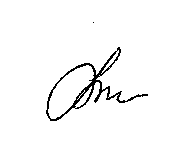 И.о. главы администрации района                                          А.А.ТихоновО внесении изменений в постановление администрации Весьегонского района от 31.12.2015 № 552Объемы и источники финансирования муниципальной программы по годам ее реализации  в разрезе подпрограммФинансирование программы осуществляется за счет средств районного бюджета в следующих объёмах(руб.):Всего по программе – 7 561 477,002016 год – 5 619 824,00В том числе:подпрограмма 1 – 83 000,00подпрограмма 2 –277 400,00подпрограмма 3 –4 576 600,00подпрограмма 4 – 682 824,00Годы реализации муниципальной программыОбъем бюджетных ассигнований, выделенный на реализацию подпрограммы «Социальная поддержка ветеранов» (рублей)Объем бюджетных ассигнований, выделенный на реализацию подпрограммы «Социальная поддержка ветеранов» (рублей)Объем бюджетных ассигнований, выделенный на реализацию подпрограммы «Социальная поддержка ветеранов» (рублей)Итого,рублейГоды реализации муниципальной программыЗадача  1«Обеспечение социальной поддержки ветеранам и ветеранским общественным организациям»Задача 2«Ежемесячная доплата к пенсии по старости, выплачиваемая лицам, уволенным с муниципальной службы в связи с выходом на пенсию по старости»Задача 3«Повышение имиджа района, социальная поддержка людей, внёсших значительный вклад в развитие района»2016 г.91 000,00274 824,00317 000,00682 824,002017 г.82 413,00275 000,00310 000,00667 413,002018 г.86 502,00275 000,00309 114,00670 616,00Всего, рублей259 915,00824 824,00936 114,002 020 853,00